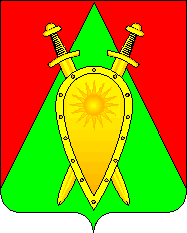 Администрация городского округа ЗАТО п. ГорныйП О С Т А Н О В Л Е Н И Е«  » декабря 2022 года                                                                                             №                                                                         О подготовке и проведении первоначальнойпостановки на воинский учет граждан 2006 г.р. в январе – марте 2023 года        В соответствии с Федеральным Законом от 28 марта 1998 года № 53 – ФЗ «О воинской обязанности и военной службе», Постановлением Правительства Российской Федерации от 11 ноября 2006 года № 663 «Об утверждении Положения о призыве на военную службу граждан Российской Федерации», в целях качественной подготовки и проведения мероприятий по первоначальной постановке граждан на воинский учет, администрация городского округа ЗАТО п. Горный п о с т а н о в л я е т:                                       1. Организовать и провести с 1 января по 31 марта 2023 года на территории ЗАТО п. Горный Забайкальского края первоначальную постановку на воинский учет граждан 2006  года рождения,  а также граждан старших возрастов, ранее не поставленных на воинский учет.                                                                                                                                                                                                                                                                                                          2. Создать комиссию по первоначальной постановке граждан на воинский учет (далее ППГнВУ) в следующем составе:        а) основной состав комиссии по ППГнВУ:         Уланов В.В. - председатель комиссии, военный комиссар Улетовского района Забайкальского края;        Карнаух Т.В.  -  заместитель председателя комиссии, глава ЗАТО п. Горный;        Осипенко К.Л. -  старший помощник начальника отделения (подготовки и призыва граждан на военную службу) военного комиссариата Улетовского района Забайкальского края по профессионально- психологическому отбору;       Ухова Т.Г. – врач, руководящий работой по медицинскому освидетельствованию граждан, подлежащих первоначальной постановке на воинский учет, врач-дерматовенеролог ГУЗ «Улетовская ЦРБ»;        Новикова В.М. – медицинская сестра военного комиссариата Улетовского района Забайкальского края, секретарь комиссии;        - Мигунов А.В.- врач-хирург ГУЗ «Улетовская ЦРБ»;        - Ухова Т.Г. – врач - дерматовенеролог ГУЗ «Улетовская ЦРБ»;        - Мунгалова Н.В. - врач-терапевт ГУЗ «Улетовская ЦРБ»;        - Калашников А.А.  - врач-стоматолог ГУЗ «Улетовская ЦРБ»;              - Волощук Е. М. – врач-офтальмолог ГУЗ «Улетовская ЦРБ»;        - Молчанова К.О. – врач-отоларинголог ГУЗ «Улетовская ЦРБ»;        - Ухов А.В. – врач-рентгенолог ГУЗ «Улетовская ЦРБ»;        - врач- психиатр направлен министерством здравоохранения      Забайкальского края          -врач невропатолог направлен министерством здравоохранения      Забайкальского края  б) резервный состав комиссии по ППГнВУ:         - Васильева Т.Г. -  председатель комиссии, начальник отделения (подготовки и призыва граждан на военную службу) военного комиссариата Улетовского района Забайкальского края;         - Филатова Л.А. – начальник отдела по образованию администрации городского округа ЗАТО п. Горный, заместитель председателя комиссии;         - Маленьких М.В. – начальник Улетовского отдела ГКУ «Краевой центр занятости населения» Забайкальского края;         - Голиков Е.В. – заместитель главного врача ГУЗ «Улетовская ЦРБ» по медицинской части, врач, руководящий работой по медицинскому освидетельствованию граждан, подлежащих первоначальной постановке на воинский учет;          - Днепровская Е.Г.- участковая медицинская сестра ГУЗ «Улетовская ЦРБ, секретарь комиссии;           - Правилова Е.В. -   стоматолог ГУЗ «Улетовская ЦРБ»;           - Бастанжиева И.С - терапевт ГУЗ «Улетовская ЦРБ»;           - Солдатенков Д.В. -  хирург ГУЗ «Улетовская ЦРБ»;           - Дугарцыренова Б.А. – офтальмолог;           - Газира Т.Ю. – отоларинголог ГУЗ «Улетовская ЦРБ»;           - Кривоносенко Е.С. – дерматовенеролог ГУЗ «Улетовская ЦРБ»;           - врач психиатр направлен министерством здравоохранения      Забайкальского края;            - врач невропатолог направлен министерством здравоохранения      Забайкальского края;            - врач-рентгенолог направлен министерством здравоохранения      Забайкальского края. Примечание: резервный состав комиссии по постановке граждан на воинский учет определяется на случай отсутствия по болезни или другим уважительным причинам кого-либо из назначенных членов основного состава комиссии по постановке граждан на воинский учет.3. Работу комиссии по первоначальной постановке граждан на воинский учет организовать в помещении районной поликлиники с. Улеты согласно графика (составляется и утверждается военным комиссариатом Улётовского района Забайкальского края). 4. Заведующему участковой больницей ЗАТО п. Горный Е.Н.  Горковенко - лабораторные исследования (общий анализ мочи, общий анализ крови, группа крови, резус – фактор, анализ крови на РВ), ЭКГ, флюорографию грудной клетки проводить в поликлинике ГУЗ «Улётовская ЦРБ» участковая больница ЗАТО п. Горный по месту жительства;- граждан, поставленных на воинский учет, нуждающихся в стационарном лечении и обследовании, направлять в г. Чита, в ГУЗ ККБ, ГКУЗ "ККПБ им В.Х. Кандинского", краевой кожно-венерологический диспансер, краевой диагностический центр, краевую клиническую больницу, краевой противотуберкулёзный диспансер, краевой онкологический диспансер, краевой наркологический диспансер; - санацию зубов проводить в поликлинике ГУЗ «Улётовская ЦРБ», участковая больница ЗАТО п. Горный, по месту жительства;- обеспечить работу врачей-специалистов медикаментами, медицинским оборудованием и инструментарием в соответствии с требованиями Постановления РФ № 565 от 04.07.2013 г.5. Руководителям организаций, предприятий и образовательных учреждений оповестить граждан о вызове военного комиссариата Улётовского района Забайкальского края для прохождения ППГВУ и обеспечить им возможность своевременной явки в указанные в повестках сроки и время.6. Руководителям учебных заведений обеспечить явку граждан, подлежащих постановке на воинский учет в сопровождении старших – преподавателя ОБЖ или ОВС. Своевременно представлять в военный комиссариат Улётовского района Забайкальского края объективные и полные характеристики и все необходимые документы для оформления личного дела призывника. 7.  Главе ЗАТО п. Горный обеспечить доставку граждан, подлежащих первоначальной постановке на воинский учёт к месту работы призывной комиссии в сроки, установленные военным комиссариатом Улетовского района Забайкальского края. Для сопровождения их в военный комиссариат Улётовского района Забайкальского края назначать специалистов, ведущих работу по воинскому учету.8. Руководителям предприятий, организаций и учебных заведений городского округа ЗАТО п. Горный, независимо от организационно-правовых форм и форм собственности согласно п.1 ст.4, п.1 ст.6, п.2 ст.31 Федерального закона Российской Федерации от 28 марта 1998 года № 53 - ФЗ «О воинской обязанности и военной службе», и ст.5 Постановления Правительства Российской Федерации от 11 ноября 2006 года № 663 «Об утверждении Положения о призыве на военную службу граждан Российской Федерации»:-оповещать граждан о вызовах (повестках) в военный комиссариат Улётовского   района Забайкальского края;-освобождать граждан, подлежащих первоначальной постановке на воинский учет от работы или учебы с сохранением за ними места постоянной учебы или работы   на время медицинского освидетельствования, медицинского обследования или лечения, а также проведения с ними других мероприятий, связанных с первоначальной постановкой на воинский учет.9.  Начальнику  ОМВД  РФ по ЗАТО п. Горный  – подполковнику полиции С.М. Кузнецову в соответствии с абз.2 п. ст.4, абз.2 п.2 ст.31 Федерального Закона Российской Федерации « О воинской обязанности и военной службе» от 28 марта 1998 года № 53-ФЗ, совместного приказа Министра Обороны РФ,  Министра Внутренних Дел РФ  и  Федеральной  миграционной  службы  РФ от 10  сентября 2007 года № 366/789/197 «Об утверждении Инструкции об организации взаимодействия военных комиссариатов и органов внутренних дел в работе по обеспечению исполнения гражданами воинской обязанности», обеспечить соблюдение правопорядка и дисциплины в ходе проведения ППГнВУ. По запросам военного комиссариата Улётовского района Забайкальского края производить розыск и при наличии законных оснований задержание и доставку граждан, уклоняющихся от мероприятий, связанных с призывом на военную службу.10.  Специалисту по военно-учетной работе еженедельно докладывать главе ЗАТО п. Горный о результатах подготовки и проведении ППГнВУ.11. Компенсацию   затрат  на  оплату  труда  гражданам,  привлекаемым  для  работы в  составе  призывной  комиссии,  выполняющих  работу  по  медицинскому  освидетельствованию,  а  также  компенсацию  затрат  предприятий,  понесенных  ими в  связи  с  привлечением  работников  и  транспорта  для  выполнения  мероприятий,  связанных  с  первоначальной постановкой граждан  на  воинский учет,  произвести  в  порядке,  установленном  Правительством  Российской  Федерации (Постановление  Правительства  РФ  от 1  декабря 2004 года № 704).12. 6. Настоящее постановление опубликовать (обнародовать)
на официальном сайте городского округа ЗАТО п. Горный https://gorniy.75.ru.  до 01 февраля  2023 года.13. Контроль над выполнением данного постановления оставляю за собой.Глава ЗАТО п. Горный                                                             Т.В.Карнаух                                                                                    ОЗНАКОМЛЕНЫ:Заведующий УБ городского округа ЗАТО п. Горный«          »_________20     г ________________ /Е.Н.Горковенко/(дата, подпись, фамилия, инициалы)Начальник полиции ОМВД России по ЗАТО  Горный« ____»____________20      г ________________/С.Н.Кузнецов/(дата, подпись, фамилия, инициалы)Директор МОУ «СОШ № 1» городского округа ЗАТО п. Горный                                                                                     «       »_________20     г _________________/Е.Г.Нечухаева/(дата, подпись, фамилия, инициалы)Специалист по ВУР администрации городского округа ЗАТО п. Горный___________________________С.В.Капанадзе«___» ____________2022г.Главный специалист администрации городского округа ЗАТО п. Горный___________________________В.А. Лаптева «___» ____________2022г.